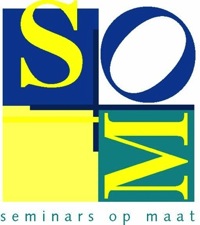 LEESWIJZERInnovatie in de samenwerking tussen corporaties en de markt
Commissarissen woningcorporaties te bang om te investeren (FD, 6 februari 2020)https://www.seminarsopmaat.nl/nieuws/commissarissen%20woningcoporaties%20te%20bang%20om%20te%20investeren%20na%20schandalen.pdfRealisatiekracht Nieuwbouw Corporatiesector (RIGO, januari 2021)https://www.omgevingsweb.nl/wp-content/uploads/po-assets/390193.pdfWoningcorporaties in een spagaat: keuzes zijn nodig (AW, 5 februari 2021)https://www.ilent.nl/actueel/nieuws/2021/02/05/woningcorporaties-in-een-spagaat-keuzes-zijn-nodigWelke eigen normen hanteren woningcorporatieshttps://finance-ideas.nl/resultaten-onderzoek-welke-eigen-normen-hanteren-corporaties/De woningbeleggingsmarkt in beeldhttps://www.seminarsopmaat.nl/nieuws/de%20Woningbeleggingsmarkt_in_beeld_samenvatting.pdfHeeft u een project dat wel een zetje kan gebruiken?https://www.rvo.nl/actueel/evenementen/versnellingskamers-voor-projectontwikkelaars-woningbouwprojectenPublicaties van Aedes over samenwerking met marktpartijen:
Samenwerking Delta Wonen en BPDhttps://www.aedes.nl/artikelen/woningmarkt/hervorming-woningmarkt/samenwerking-deltawonen-en-bpd-leidt-tot-innovatie-in-nieuwbouw.htmlSamenwerking De Alliantie en Synchroonhttps://www.aedes.nl/artikelen/woningmarkt/de-alliantie-realiseert-nieuwbouw-samen-met-projectontwikkelaars.htmlSamenwerking Mitro en BPDhttps://www.aedes.nl/artikelen/woningmarkt/samenwerking-leidt-tot-meer-nieuwbouw-in-utrecht.htmlSamenwerking Haagwonen en AMhttps://www.aedes.nl/artikelen/woningmarkt/hervorming-woningmarkt/haag-wonen-en-am-werken-samen-aan-meer-sociale-huurwoningen.html